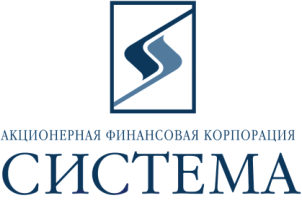 ЗАО «Сбербанк-АСТ»Исх.17/201214 августа 2012г.ТЕХНИЧЕСКОЕ ЗАДАНИЕ НА ПОСТАВКУ Предмет закупки - поставка хозяйственных товаров и  моющих средств в соответствии с прилагаемой спецификацией:Обращаем Ваше внимание, что подача предложений, проводится путем снижения начальной максимальной цены договора (итоговой цены). При заключении договора с Победителем цена за единицу товара определяется путем уменьшения максимальной цены за единицу товара, указанной в спецификации на коэффициент снижения, полученный в ходе подачи предложений от начальной максимальной цены договора (итоговой цены).Срок поставки – в течение 12 месяцев с даты заключения договора. Поставка товара осуществляется партиями по заявке Заказчика в течение 2 календарных дней с даты получения заявки на поставку от Заказчика в электронной форме.Способы оплаты – безналичный расчет,  по факту поставки в течение 10 банковских дней после выставления счета, счета-фактуры.Требования к качеству товара: Соответствие предлагаемого к поставке товара в полном объеме российским стандартам, принятым для данного вида товаров с подтверждением соответствующими сертификатами.Тара, упаковка, маркировка должны обеспечивать сохранность при обычных условиях хранения, транспортирования, соответствовать техническим стандартам, техническим условиям. В случае поставки товара в специализированной невозвратной таре и упаковке, стоимость тары и упаковки включается в стоимость товара. Заказчик имеет право при приемке товар передать выборочно на экспертизу образцы поставляемого товара на предмет проверки качества поставляемого товара. В случае обнаружения товара несоответствующего качества и отказ Поставщика произвести замену некачественного товара на качественный Заказчик имеет право:-  в одностороннем порядке отказаться от исполнения договора, направив Поставщику соответствующее уведомление,- потребовать уплаты штрафа в размере 50 (пятидесяти) % от стоимости партии некачественного товара,- возмещение расходов на проведение экспертизы.Обязательные требования: Участник должен соответствовать требованиям, предъявляемым законодательством Российской Федерации к лицам, осуществляющим выполнение работ/оказание услуг, являющиеся предметом электронных торгов.Участник должен соответствовать требованию о не проведении ликвидации участника электронных торгов или не проведении в отношении участника электронных торгов процедуры банкротства.Участник должен соответствовать требованию о не приостановлении деятельности участника  электронных торгов в порядке, предусмотренном Кодексом Российской Федерации об административных правонарушениях на день регистрации участника на электронные торги.Участник должен соответствовать требованию об отсутствии у участника электронных торгов задолженности по начисленным налогам, сборам и иным обязательным платежам в бюджеты любого уровня или государственные внебюджетные фонды за прошедший календарный год, размер которой превышает двадцать пять процентов балансовой стоимости активов участника электронных торгов по данным бухгалтерской отчетности за последний завершенный отчетный период, что подтверждается актом сверки, выданным ИФНС о состоянии расчетов с бюджетами всех уровней и внебюджетными фондами за последний отчетный период, с отметкой налогового органа.Участник не должен оказывать влияние на деятельность Заказчика, Организаторов, та также сотрудников и аффилированных лиц. Участник должен работать  на Российском рынке не менее трех лет и  соответствовать требованию об отсутствии фактов нарушения обязательств по договорам с ОАО АФК «Система», в том числе фактов задержки поставок товаров/выполнения работ/предоставления услуг в течение последнего календарного года.Участник должен действовать и иметь действующие филиалы (агентства, подразделения, представительства, склады) на территории г.Москвы и Московской области.Дополнительные условия:Условия поставки – доставка осуществляется транспортом Поставщика, включая погрузку/выгрузку товара. При приеме товара Заказчик имеет право проводить выборочный контроль качества товара, а в случае возникновения необходимости Заказчик осуществляет контроль в размере 100% объема поставляемого товара. Поставщик производит доставку товара в рабочие часы и не позднее за 1 час до окончания рабочего времени. Адрес поставки –   г. Москва, ул. Моховая, д.13, стр.1, ул. Пречистенка, д.17/9.Требования к обслуживанию и расходам на эксплуатацию – все расходы в рамках гарантийного обслуживания (замена, ремонт) несет Поставщик.Порядок формирования цены – цена должна быть указана в рублях,  являться фиксированной на весь срок действия договора, должна включать в себя все расходы на перевозку, страхование, уплату таможенных пошлин, налогов (в т.ч. НДС), доставку к месту нахождения склада Заказчика, всех погрузочно-разгрузочных работ (в т.ч. занос товара на склад Заказчика или к месту его хранения) и другие обязательные платежи.В течение одного рабочего дня после окончания электронных торгов Победитель должен направить по  адресу patrina@sistema.ru, копию коммерческого предложения, поданного в ходе проведения электронных торгов  с указанием спецификации на поставку Товара, исполнения обязательных и основных требований,  заверенное подписью руководителя и печатью компании.В течение пяти рабочих дней после окончания электронных торгов Победитель должен по требованию Заказчика, в случае если он не имеет договорных отношений с Заказчикам, предоставить следующие документы:- выписку из ЕГРЮЛ (копия или оригинал) Директор по закупочной деятельности                                      А.В.Никифоров№ п/пНоменклатураОписание товара, качественные характеристикиЕд. изм.Нач. макс. цена за единицу товара, руб. с НДСКол-воНач. макс. сумма, руб. с НДС1Моющее средство для пола Taski Jontec BestTaski Jonec Best универсальное моющее средство для сильно загрязненных полов
Артикул VG11966
Taski Jontec Best Нейтральное средство для удаления масла и масляных загрязнений с низким пенообразованием. Высокоэффективное средство для мытья полов с низким пенообразованием для удаления минерального и синтетического масла, масляных загрязнений, следов резины, и растворимой в воде грязи с любых твердых водостойких полов. При мытье полов с защитным покрытием можно применять раствор с минимальной дозировкой. Разбавление: 100 - 500мл. на 10л. воды, в упаковке 2 x 5 луп1 817,0060109 020,002Моющее средство для пола Taski Jontec CERAMICАTaski Jonec Ceramica моющее средство для полированных керамических и каменных полов
Артикул VG11967
Средство для чистки полированных керамических и каменных полов. Минималная дозировка при уборке вручную: 100мл средства на 10л воды (1%), в упаковке 2 x 5 луп2 184,001021 840,003Моющее средство для пола Taski Jontec SecuroНейтральное моющее средство для натурального камня и керамики. 
Минималная дозировка: 50мл средства на 10л воды (0,5%). При сильном загрязнении возможно увеличение концентрации до 5%., 2 x 5луп2 485,001024 850,004Моющее средство для пола Taski Jontec Tensol Taski Jonec Tensol моющее и поддерживающее средство для ручной и машинной уборки
Артикул VG11971
Средство для мытья / ухода за полом. 
Разбавление: 50-100мл средства на 10л воды, в упаковке 2 x 5 луп1 651,001016 510,005Моющее средство для пола Taski Sani CalcTaski Sani Calc Средство для удаления отложений в туалетных комнатах. Сильнодействующее средство для удаления известковых отложений при обработке поверхностей, устойчивых к воздействию кислоты. Быстро растворяет и удаляет кальциевый / известковый налет с устойчивых к воздействию кислоты поверхностей. Наличие колпачка с изогнутым аппликатором.уп1 841,002036 820,006Моющее средство для пола Taski Jontec Tensol "TASKI SPRINT 200" 5л. многоцел спиртосод. моющ.ср-во 1/2 
Описание :
TASKI SPRINT 200 - многоцелевое спиртосодержащее моющее средство для мытья стен, мебели из пластика, офисного оборудования, окон, стеклянных поверхностей, зеркал 2x5л. Разбавление 100-200 мл на 10 л водыуп1 428,005071 400,007Моющее средство для пола Taski Sprint Spitfire Spray Щелочное моющее средство Taski Sprint Spitfire Spray. Сильнодействующее щелочное моющее средство для удаления трудноудаляемых загрязнений с твердых поверхностей стойких к щелочи. Удаляет минеральные, растительные масла, жирные пищевые пятна, пятна от бензина, чернил, маркера, карандаша, губной помады, черные отметки от обуви, копоть, сажу и т.п. загрязнения. 6 х 750мл. Артикул : VG11757уп348,50206 970,008Чистящее средство для ковров Taski Tapi ExtractTaski Tapi Extract средство для влажной чистки ковровых покрытий экстракторным методом : с применением ковровых экстракторов или моющих пылесосов. Разбавление : 500-1000мл. средства на 10л. воды в зависимости от степени загрязнения. Расход : 1л. средства на 100-200м2. 2х5л. Артикул : VG11981уп947,0054 735,009Туалетная бумага Классика 54мТуалетная бумага Классика 54м.Бумага туалетная с перфорацией.ТУ 5463-052-00278959-98. Срок годности неограничен.уп8,0010008 000,0010Туалетная бумага LambiТуалетная бумага для взрослых и детей Lambi с тисненым рисунком, в упаковке 8 шт, цвет белый, 3-х слойная, 15642уп198,0024047 520,0011Туалетная бумага LOTUSБумага туалетная LOTUS Standard, 2-х слойная, цвет белый, спайка 4шт.х20м, 122831уп43,00180077 400,0012Паклан губка для мытья посуды малаяПаклан губка для мытья посуды, малая, 320023шт35,002408 400,0013Губка для мытья посуды большаяГубка профилированная с абразивом для чистки, 15/7/4.5 смшт45,0024010 800,0014Губка для мытья посуды КолорадоГубка кухонная Колорадо super delicato. Для мытья тефлона, фарфора, предметов из нержавейки, пластмассы, меди, посуды, кастрюль, кухонных плит. Размер: 7 х11 см.шт28,50802 280,0015Губка GRIFFI FIX MAXI PROFIГубка GRIFFI FIX MAXI PROFI 150x70x45 мм с вырезом для удобного захвата, 543шт42,501004 250,0016Губка профилированная KoloradoГубка профилированная Kolorado maxi XP 525шт13,501001 350,0017Держатель тряпок для мытья пола Swing mopДержатель тряпок для мытья пола Swing mopшт2 897,001234 764,0018Крем Бархатные ручкиКрем Бархатные ручки -для рук 80мл, питательный б/ф/20шт33,001003 300,00 19Крошка гранитная 25 кгКрошка гранитная 25 кгуп105,00202 100,0020Крошка гранитная 50 кгКрошка гранитная 50 кгуп182,50101 825,0021Лопата для снегаЛопата для снега с металлической накладкойшт564,50105 645,0022Лопата совковаяЛопата совковая, сталь рабочей части марки ст5пс/сп, окрашена эмалью, размеры 272*255 ммшт235,00102 350,0023Марля отбеленнаяМарля отбеленная, Производство: Россия, Ширина: 90 см, Длина: 1000 м, Плотность: 36 гр/м2 (ГОСТ)рулон8,002001 600,0024Метла "Bi touch"Большая антистатическая щетка-метелка "Bi touch", 496438шт129,60101 296,0025Метла березоваяМетла березовая для уборки улиц(в пучках)шт18,5010185,0026Мешки для мусора, 20лМешки для мусора 45*52, 20 л, в упаковке 50 шт, черные/серыеуп18,0072012 960,0027Мешки для мусора, 120лМешки для мусора ПВД 120 л, 40 мкр, в упаковке 50 шт., черные/серыеуп164,00720118 080,0028Мешки для мусора, 160лМешки для мусора ПВД 160 л, 50 мкр, в упаковке 25 шт., черные/серыеуп136,5036049 140,0029Мешки для мусора, 240лМешки для мусора ПВД 240 л, 60 мкр, в упаковке 10 шт., черные/серыеуп92,00504 600,0030Мешки для мусора Концепция Быта "Гранит", 30лМешки д/мусора 30л, КОМПЛЕКТ 20шт, рулон, ПНД повыш. прочн, 50*60см, 12мкм, КБ"Гранит", черныйрулон86,0072061 920,0031Мешки для мусора Концепция Быта "Гранит", 60лМешки д/мусора 60л, 20шт, рул., ПНД повыш. прочн. с завяз, 60*70см,15мкм, КБ Гранит, черный/синийрулон62,0072044 640,0032Мешки для мусора 60 л, белыеБелые мешки для мусора серии "Ulith" 60л., размер 63х74см, в упаковке 50шт, 410715уп55,0072039 600,0033Моп плоский 45х10 смМоп плоский 45х10 см. Микрофибра/ХБшт493,50125 922,0034Мыло DURU хозяйственноеМыло DURU хозяйственное 4*140гршт57,8084048 552,0035Жидкое мыло "Aster"Ароматизированное жидкое мыло "Aster", упаковка: канистра с ручкой 5 луп263,0018047 340,0036CAMAY (Камей) мыло, белое * мыло Камей 100 гр Деликейт Натюрель/мыло Крем-Делис Ваниль 100 г (белое)шт31,002407 440,0037Мыло туалетное Лесная полянкаМыло туалетное Лесная полянка 90гршт14,001802 520,0038Жидкое мыло Диасофт БиоЖидкое мыло Диасофт Био содержит триклозан, лауретсульфат натрия, смесь тиaзолинонов, лимонную кислоту, пропиленгликоль, функциональные добавки, в том числе отдушку, модификатор реологии, антиоксидант, амиды жирных кислот, бетаины, экстракты берёзового листа, ромашки и воду питьевую деионизированную. Токсичность: 4 класс малоопасных веществ (согласно ГОСТ 12.1.007-76), Производитель  ООО «ИНТЕРСЭН-плюс», 1 литруп179,50900161 550,0039Освежитель воздуха ChirtonОсвежитель воздуха Chirton 300млуп46,0096044 160,0040Освежитель гелевый GladeОсвежитель гелевый Glade 150г, Производитель: Johnson Wax Ltdшт97,00201 940,0041Запасной блок освежителя воздуха AIR WICKЗапасной блок освежителя воздуха AIR WICKшт193,00305 790,0042Освежитель GLADE-микроспрейОсвежитель GLADE-микроспрей блок запаснойшт94,00302 820,0043Отбеливатель ACE 1лЖидкий отбеливатель ACE 1луп55,0024013 200,0044Отбеливатель Белизна 1лОтбеливатель Белизна 1луп14,00721 008,0045Гигиенические пакеты для диспенсераГигиенические пакеты Katrin Hygiene Bags для женских туалетных комнат, используются вместе с диспенсером, 961628 , 25 шт в упаковкеуп108,5024026 040,0046Пакеты для пылеса Columbus ST12В упаковке 5 пылесборников из нетканного материала для пылесоса Columbus ST12уп515,005025 750,0047Перчатки трикотажныеПерчатки трикотажные 4-х нитка с ПВХ (Точка) (уп. 200 пар) ПЕР.005шт8,003002 400,0048Бумажные полотенца листовые Katrin Non-Stop 2 PlusЛистовые полотенца Katrin Plus Non Stop 2 Z Размер листа: 23,5х24см Кол-во листов в пачке: 150 листов Слойность: 2 Кол-во в коробе: 14 пачекуп82,0084068 880,0049Бумажные полотенца листовые Katrin Basic Non-Stop ZЛистовые полотенца Katrin Basic Non-Stop Z Размер листа: 23,5х24см Кол-во листов в пачке: 250 листов Слойность: 1 Кол-во в коробе: 18 пачекуп74,003500259 000,0050Порошок стиральный Миф для ручной стиркиПорошок стиральный Миф для ручной стирки, 400 гр.уп40,0048019 200,0051Порошок стиральный Миф автоматПорошок стиральный Миф автомат, 400 гр.уп35,00602 100,0052Реагент антигололедныйРеагент антигололедный 25кг/меш.уп380,00259 500,0053Салфетка микрофибра для стекла CRYSTAL Салфетка микрофибра для стекла, 40x40, состав: микрофибра (искусственная замша) 100%шт56,00402 240,0054Салфетки для сухой и влажной уборки YORK Салфетки для сухой и влажной уборки YORK универсальные вискоза 5шт/упакшт31,8036011 448,0055Салфетка из микроволокна Textronic V-8530Салфетка Textronic V-8530 из тончайшего микроволокна. Размер: 38х40 смшт337,00206 740,0056Салфетка МикроТаффПлюсСалфетка МикроТаффПлюс 38*38, в упаковке 5 штуп272,00308 160,0057Салфетки Lotus Just OneСалфетки Lotus Just One,16х24см, в упаковке 200 штуп68,000,0058Совок-ленивка со щеткой Совок для мусора ленивка на длинной ручке + щетка-сметка на длинной ручке, производство: Италияшт151,00203 020,0059Средство CIF-кремУниверсальный чистящий крем CIF, 2луп307,00309 210,0060Средство Cilit Bang универсальныйСредство Cilit Bang универсальный, чистящее средство, которое справляется с самыми трудными загрязнениями по всему помещению, используется для чистки поверхностей в ванной и на кухне, кранов, раковин, ванн и душа, а также поверхностей вне дома.
Удаляет известковый налет, ржавчину, мыльный налет, сильные загрязнения.750мгуп181,00366 516,0061Средство Cilit Magic от ржавчиныСредство Cilit Magic от ржавчины, 450 млуп91,00363 276,0062Средство моющее для мосуды  FairyСредство FAIRY 500мл моющее д/посудыуп58,50362 106,0063Средство для чистки унитазов Powerfix-gelСредство для интенсивной чистки унитазов и писсуаров Powerfix-gel, 1луп270,0014438 880,0064Средство для мытья пола ProntoСредство PRONTO 750гр для пола, используется для мытья деревянных, а также полов, покрытых линолеумом и ламинатом. Благодаря содержанию талового масла и мягких моющих веществ легко очищает полы от грязи и пылиуп78,00725 616,0065Средство Sanikal для водостойких поверхностей санитарных и рабочих помещенийУниверсальное чистящее средство Sanikal, 10л, профессиональное чистящее средство со свежим интенсивным запахом для удаления повседневных кальциевых, мыльных и жировых загрязнений с любых водостойких поверхностей санитарных и рабочих помещений, Германияуп1 294,002431 056,0066Чистящее средство для пластиковых материалов и мебели TablefitЧистящее средство Tablefit Kiehl для пластиковых материалов и офисной мебели, 750млуп443,0012053 160,0067Средство для мытья стекол Мистер МускулСредство Мистер Мускул 500мл для стекла с куркомуп113,0014416 272,0068Ткань вафельнаяТкань вафельная ГОСТ 230гр/м2, ширина 45 см, 60 погонных метроврулон31,5024756,0069Ткань для пола Полотно холстопрошивноеПолотно холстопрошивное, ширина 0,8 м, длина 50м, 100 % хлопок, 200 г/м2, ширина стежка 2,5 мм, БСПрулон1 000,0055 000,0070Флисовый фильтр 8л для пылесоса Vento 8Флисовый фильтр 8л для Vento 8, 1 упаковка (1 х 10 шт.), Производитель:  Taskiуп1 110,003033 300,0071Щетка нейлоновая 0,8 500 SPPV43963Аксессуар IPC Щетка с нейлоновой щетиной - 0,8 mm,   для чистки всех видов поверхносте,й изно- и водо-стойкостная. (standard), SPPV01287шт2 075,001224 900,0072Таблетки для чистки посуды для посудомоечной машины, Calgonit FINISH QUANTUM PowerBall Таблетки для чистки посуды для посудомоечной машины, Calgonit FINISH QUANTUM PowerBall Таблетки для ПММ 60штуп1 015,002525 375,0073Таблетка для посудомоечной машины Calgonit Finish "All in 1" PowerballТаблетка для посудомоечной машины Calgonit Finish "All in 1" Powerball 14шт.уп272,0012032 640,0074Перчатки резиновые хозяйственные "Чистюля"100% хлопок внутриПерчатки бытовые Чистюля резиновые, "100% хлопок внутри, размер М/L/S/XL35,0072025 200,0075Пронто полироль для мебели классикПронто полироль для мебели классик, 250 млуп102,0010010 200,0076Спрей д/кожи "Супер кожа" (BAGI 500 мл.)Баги Супер Кожа спрей 500 мл, средство средство для очистки и придания естественного вида любым кожаным изделиям., Очищает, размягчает, дезинфицирует, освежает, нейтрализует статическое электричество, обновляет кожу и возвращает ей естественный вид, защищает и сохраняет её в течение длительного времени. Подходит для чистки кожаных кресел и диванов, сидений в автомобиле, пальто, сумок, мебели для офиса, обуви, ремней и т.д. Удаляет пятна ,грязь, отпечатки пальцев, придаёт кожаным изделиям приятный запах. , Производитель Израиль.уп260,004010 400,0077Ведро пластмасовое-5 литровВедро пластмасовое-5 литров, Материал - полипропилен
Размеры - h 211 мм, d 203 мм
Масса - 0,12 кг
Количество в упаковке - 20 штшт28,00501 400,0078Щетка "Утюжок", большаяЩетка-утюжок большая, для универсального применения в форме утюжка с  ручкой. Применяется для чистки одежды, тканей и т.д. Размер: 6см*14,5см. Длина щетины-3см.шт24,0024576,00 Итого1 958 709,00